Regulamin KonkursuTEMAT: „Od zera do milionera. Moja przyszłość w Zielonej Górze”§1Zasady ogólne1. Organizatorem konkursu o nazwie „Od zera do milionera. Moja przyszłość w Zielonej Górze”, zwanego dalej „Konkursem” jest wydawca gry Monopoly Edycja Zielona Góra, Winning Moves Polska, zwany dalej „Organizatorem” przy współpracy Urzędu Miasta Zielona Góra i agencji LET’S EVENT.2. Facebook i  YouTube nie ponoszą odpowiedzialności za prawidłowy przebieg Konkursu. Wszelkie roszczenia związane z Konkursem należy kierować wyłącznie do Organizatora Konkursu.3. Fundatorem nagrody w konkursie jest Organizator.4. Udział w konkursie jest nieodpłatny i całkowicie dobrowolny.5. Konkurs trwa od 11.05.2019r do 09.06.2019r. do godz. 23.59. W wyjątkowych sytuacjach Organizator konkursu może przedłużyć lub przerwać trwanie konkursu, w określonym przez siebie zakresie, o czym poinformuje uczestników konkursu na fanpage’u Winning Moves Polska oraz stronie Urzędu Miasta Zielona Góra.§2Uczestnicy i Laureat Konkursu1. Uczestnikiem konkursu mogą być uczniowie szkół podstawowych, których placówki mieszczą się na terenie miasta Zielona Góra.2. Przystępując do konkursu Uczestnik wyraża zgodę na przetwarzanie danych osobowych [imię, nazwisko, adres IP, adres e-mail] na potrzeby Konkursu oraz na rozpowszechnianie treści.3. Przystępując do Konkursu Uczestnik potwierdza, że:a. akceptuje postanowienia Regulaminu oraz wyraża zgodę na przetwarzanie jego danychosobowych w zakresie i w celach wskazanych w Regulaminie,b. zwalnia Facebook, YouTube, Instagram z wszelkiej odpowiedzialności związanej z konkursem.4. Laureatem Konkursu zostanie szkoła, której uczeń (uczniowie) zgłosili zwycięski film.§3Zasady konkursu1. Zadanie konkursowe polega na przedstawieniu tematu „Od zera do milionera. Moja przyszłość w Zielonej Górze”.2. Forma wykonania zadania to film.3. Film nie może przekroczyć 60 sekund.4. W tytule filmu należy umieścić: (schemat) MONOPOLY. OD ZERA DO MILIONERA. MOJA PRZYSZŁOŚĆ W ZIELONEJ GÓRZE (nazwa szkoły).5. Każda szkoła przesyła jeden film.6. Film konkursowy zostaje umieszczony przez uczestników w serwisie YouTube w przestrzeni publicznej (widoczny dla wszystkich)7. Zgłoszenie musi być przesłane na adres e-mail wskazany przez Organizatora: monopoly@um.zielona-gora.pl  w dniach 11.05.2019r – 09.06.209r. do godz. 23.59 w postaci linku do serwisu YouTube. Po upływie tego terminu zgłoszenia nie będą przyjmowane.8. Zgłoszenie musi zawierać: a. dane kontaktowe- nazwę szkoły, imię, nazwisko i numer telefonu osoby do kontaktu -  e-mail osoby do kontaktub. Zdjęcie szkoły w wysokiej rozdzielczości (minimum 300 dpi) i nie mogą być wykadrowane.c. plik z logotypem szkoły9. Na potrzeby filmu, szkoły zobowiązane są do użycia gadżetów i logotypów związanych z grą MONOPOLY i miastem Zielona Góra (logo miasta, herb miasta, kolorystyka miasta, akcenty winiarskie) tylko i wyłącznie tych, które będą do wypożyczenia w Urzędzie Miasta Zielona Góra ul. Podgórna 22, pokój 104 na czas 48 godzin, według planu stworzonego przez Urząd Miasta.10. Film nie może zawierać:- wulgaryzmów- aktów przemocy- scen erotycznych- słów, grafik, zdjęć, scen filmowych i innych treści, mających na celu dyskryminację rasową, płciową, polityczną i każdą inną- znaków towarowych- znaków / logotypów partii politycznych- jakichkolwiek treści politycznych- osób związanych z partią polityczną- produktów z widocznym logo- zdjęć, grafik, filmów osób niezwiązanych ze szkołą- filmów, grafik, zdjęć, muzyki - stanowiących własność innych artystów- zdjęć, grafik, filmów i gadżetów przedstawiających grę MONOPOLY, innych niż te, które można wypożyczyć w Urzędzie Miasta Zielona Góra11. Ogłoszenie wyników nastąpi 17.06.2019 r. o godz. 12.00. w postaci posta na stronie Urzędu miasta Zielona Góra.12. Organizator skontaktuje się z Laureatem konkursu mailowo bądź telefonicznie.13. W Konkursie nie będą uwzględniane zgłoszenia zawierające treści wulgarne, naruszające godność, propagujące treści nieetyczne, lub o charakterze reklamowym, szczegółowo opisane w punkcie 10.14. Przesłanie zgłoszenia w sposób określony w niniejszym paragrafie jest równoznaczne z oświadczeniem przez Uczestnika Konkursu, że posiada on zgodę osób występujących na zdjęciu bądź filmie do użycia ich wizerunku w konkursie oraz publikację w serwisie YouTube, Facebook, Instagram.§4Nagrody1. Nagrodą w konkursie jest umieszczenie nazwy oraz zdjęcia szkoły na jednym polu planszy gry Monopoly Zielona Góra oraz współtworzenie z Organizatorem Konkursu dedykowanej Karty Szansy, która będzie integralną częścią gry Monopoly Edycja Zielona Góra.2. Zwycięzca konkursu zostanie wyłoniony na podstawie decyzji JURY. W skład jury wchodzą: przedstawiciel organizatora, przedstawiciel urzędu miasta Zielona Góra, przedstawiciel agencji Let’s Event3. Organizator weźmie pod uwagę zgodność Zgłoszenia z tematyką konkursu oraz oryginalność i kreatywność.4. Laureat konkursu zobowiązany jest do niezwłocznej odpowiedzi na wysłaną wiadomość oraz podania danych niezbędnych do przekazania nagrody. Nie podanie przez Laureata danych, o których mowa powyżej, w terminie 5 dni od dnia otrzymania przez tego Laureata wiadomości od Organizatora dotyczącej wygranej w Konkursie, oznacza rezygnację Laureata z prawa do nagrody i powoduje wygaśnięcie wszelkich roszczeń z tego tytułu wobec Organizatora.§5Prawa Autorskie i inne1. Przystępując do konkursu, Uczestnik oświadcza, że jest autorem i posiada prawa autorskie majątkowe do treści pracy, którą przesyła na konkurs oraz, że nie naruszają one praw osób trzecich.2. Organizator zastrzega sobie prawo do weryfikacji kont użytkowników, prac, głosów i komentarzy oraz do usuwania ich bez podania przyczyny. §5 ust. 3 stosuje się odpowiednio.3. W przypadku uzasadnionego podejrzenia oszustwa, naruszenia cudzych praw autorskich lub innych praw osób trzecich oraz innych naruszeń Regulaminu Organizator może podjąć decyzję o zdyskwalifikowaniu Zgłoszenia lub Zgłoszeń Uczestnika w konkursie. Podejrzenia naruszeń należy zgłaszać na adres mailowy Winning Moves Polska.4. W szczególnych przypadkach Organizator zastrzega sobie prawo do unieważnienia konkursu.§6Reklamacje i postanowienia końcowe1. Reklamacje związane z konkursem mogą być zgłaszane wyłącznie w formie pisemnej, pod rygorem nieważności, listem poleconym z wyraźną datą stempla pocztowego, na adres Organizatora, z dopiskiem "Reklamacja” w terminie 5 dni roboczych od zaistnienia podstawy reklamacji, lecz nie później niż do 16.06.2019r. Reklamacje nadesłane pod tym czasie nie będą rozpatrywane.2. Organizator rozpatruje reklamacje na podstawie niniejszego regulaminu, w terminie do 14 dni roboczych od daty wpłynięcia reklamacji. Za przekazanie odpowiedzi na reklamację w terminie uznaje się wysłanie listu poleconego z odpowiedzią w tym terminie. Organizator może wymagać dodatkowych oświadczeń od użytkownika w celu uprawdopodobnienia podstawy reklamacji.3. Decyzje Organizatora w przedmiocie reklamacji podejmowane będą w formie pisemnej.4. Po wyczerpaniu postępowania reklamacyjnego, ewentualne spory będą rozstrzygane przez sąd powszechny właściwy dla siedziby Organizatora.5. Dane osobowe Uczestników przetwarzane będą przy zachowaniu zasad określonych w ustawie o ochronie danych osobowych wyłącznie w celu przeprowadzenia Konkursu, w szczególności wyboru Laureatów i wydania nagród oraz weryfikowania prawdziwości danych.6. W kwestiach nieuregulowanych niniejszym Regulaminem stosuje się przepisy Kodeksu Cywilnego, ustawy o prawie autorskim i prawach pokrewnych i inne obowiązujące przepisy prawa polskiego.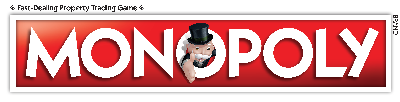 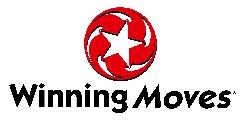 